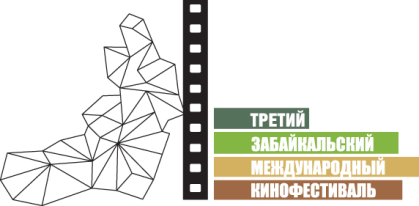 Москва, 21 января 2013 годаКоманда Третьего Забайкальского Международного КинофестиваляТретий Забайкальский Международный Кинофестиваль, который пройдет в Чите в конце весны – с 30 мая по 2 июня 2013 года, представит забайкальцам насыщенную программу: лучшие художественные и документальные фильмы, специальные программы для детей, творческие встречи и мастер-классы.Основной состав команды кинофестиваля останется прежним. Председатель Организационного комитета Забайкальского Международного Кинофестиваля – Виктор Шкулёв, председатель правления некоммерческого партнёрства «Забайкальское землячество», выступающего инициатором кинофестиваля, президент одного из ведущих издательских домов России Hearst Shkulev Media/ИнтерМедиаГруп. 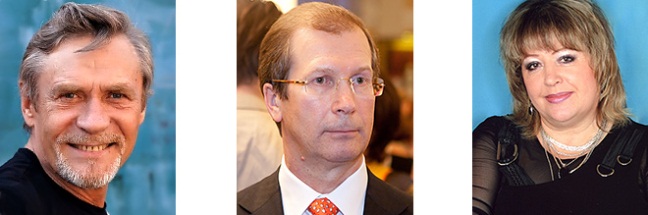 Бессменный президент Забайкальского Международного Кинофестиваля – Александр Михайлов, народный артист РСФСР, актер театра и кино, режиссер, кавалер Ордена Почета и ордена «За заслуги перед Отечеством» IV степени, уроженец Забайкальского края.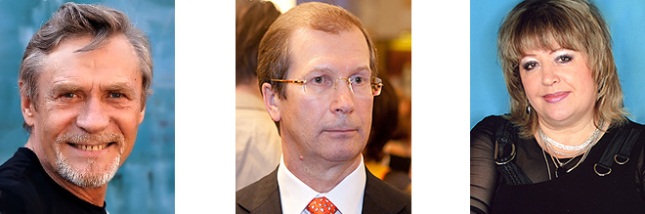 Генеральный директор Забайкальского Международного кинофестиваля – Лилия Савина.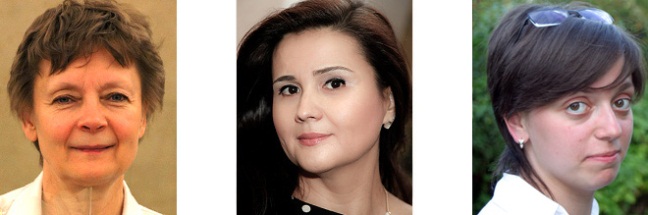 Подготовка к III ЗМКФ ведется при участии обновлённой творческой команды. Программным директором III ЗМКФ назначена Мария Безенкова – киновед, кандидат искусствоведения, специалист в современном зарубежном и отечественном кинематографе, кинокритик, доцент ВГИК им. С.А. Герасимова, МГУ им. М. Ломоносова. Мария хорошо знакома с рынком кино Забайкальского края, имеет большой опыт в подготовке международных кинофестивалей и кинофорумов.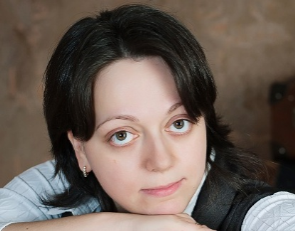 Тема Третьего Забайкальского Международного Кинофестиваля – союз и созидание. Задача обновленной команды организаторов в 2013 году – напомнить о том, что искусство, а особенно кино, способно стать той силой, которое объединяет и поддерживает самые разные группы людей.Кинофестиваль проводится при поддержке правительства Забайкальского края.Инициатор Кинофестиваля – НП «Забайкальское землячество»Генеральный спонсор Кинофестиваля – ЗАО «ИнтерМедиаГруп»Информационный партнер – журнал Андрея Малахова StarHitофициальный сайт ЗМКФ – http://www.zmkf.ru